Производственная характеристика обучающегося(уюся) Государственного бюджетного профессионального образовательного учреждения «Кунгурский центр образования №1» __________________________________________________________________ Фамилия, имя, отчество полностьюМесто прохождения практики __________________________________________________________________Предприятие, организацияКод, специальность, группа __________________________________________________________________Продолжительность практики с «___»________201_г. по «___»_______201_г. Перечень выполняемых обязанностей: ______________________________________________________________________________________________________________________________________________________________________________________________________Качество выполняемых работ _____________________________________________________________________________________________________________________________________________________________________________________________________________________________________________________________________________________Трудовая дисциплина _____________________________________________________________________________________________Соблюдение техники безопасности____________________________________Оценка личностных качеств (уровень культуры, взаимоотношение с сотрудниками и руководством предприятия, организации) ________________________________________________________________________________________________________________________________________________________________________________________________________________________________________________________________________Заключение: (указывается итоговая оценка практиканта) __________________________________________________________________М.П.                     Руководитель практики___________/____________________                                                                                                            (подпись)                  (расшифровка)                             Дата________________________________________________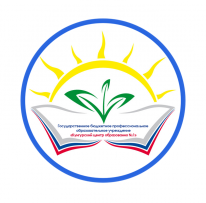 Министерство образования и науки Пермского краяГосударственное бюджетное профессиональное образовательное учреждение «Кунгурский центр образования № 1»